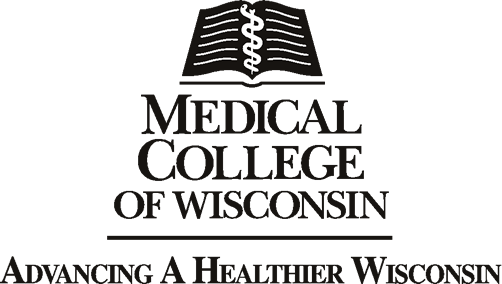 Research and Education INITIATIVE Funds
Budget JustificationProject Title (limit 100 characters): PersonnelPersonnel salary support must be justified.  The specific role for faculty and staff in the project should be identified.  If partial salary is requested, indicate the percentage and source of remaining support (e.g., departmental or grant funds). Any consultant’s funding and roles should be specified and justified.  Faculty salaries cannot exceed the capped NIH amount ($181,500/year).	
Total Personnel: $     Equipment (Itemize and justify.  If there will be an unequal distribution of expenses between years of the award period, identify and justify.)Total Equipment: $     Supplies (Itemize by categories.  Include expenses such as user fees, animal costs and per diem. If there will be an unequal distribution of expenses between years of the award period, identify and justify.) Total Supplies: $     Travel Expenses(Specify by travel destination and purpose.) Total Travel: $     Subcontract Expenses(Specify by subcontractor and purpose.) Total Subcontracts: $     Total AHW Research and Education Initiative Funds Award Requested$      